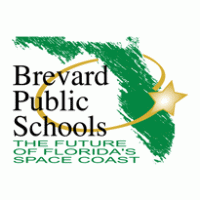 Lekòl Piblik I 2023-2024 Brevard Konte I Lekòl yo (an Anglè)Lekòl Piblik I 2023-2024 Brevard Konte I Lekòl yo (an Anglè)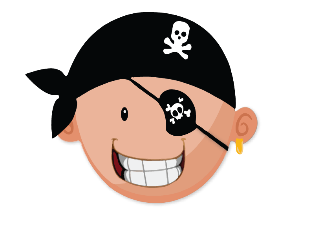 JadendanfanJadendanfan Palm Bay Elementary Kontra Lekòl-Fanmi pou Aprantisaj Palm Bay Elementary Kontra Lekòl-Fanmi pou AprantisajJadendanfanJadendanfanPwogram Angajman Angajman Fanmi ak Lekòl ki baze nan Lekòl la nan Brevard County ap fè efò pou konstwi relASYON                   yo pou yo ka kreye angajman fanmi reyèl pou chak timoun, chak fanmi, chak pwofesè, chak jou.Pwogram Angajman Angajman Fanmi ak Lekòl ki baze nan Lekòl la nan Brevard County ap fè efò pou konstwi relASYON                   yo pou yo ka kreye angajman fanmi reyèl pou chak timoun, chak fanmi, chak pwofesè, chak jou.JadendanfanJadendanfanDokiman sa a te devlope ansanm pa fanmi yo, elèv yo, ak anplwaye nan Lekòl Elemantè Palm Bay.  Akò sa a eksplike kijan fanmi yo ak pwofesè yo ap travay ansanm pou asire ke tout elèv yo rive nan estanda nivo klas yo.  Yo fè reyinyon chak ane pou revize Kontra sa a epi fè chanjman ki baze sou bezwen elèv yo.Dokiman sa a te devlope ansanm pa fanmi yo, elèv yo, ak anplwaye nan Lekòl Elemantè Palm Bay.  Akò sa a eksplike kijan fanmi yo ak pwofesè yo ap travay ansanm pou asire ke tout elèv yo rive nan estanda nivo klas yo.  Yo fè reyinyon chak ane pou revize Kontra sa a epi fè chanjman ki baze sou bezwen elèv yo.Dokiman sa a te devlope ansanm pa fanmi yo, elèv yo, ak anplwaye nan Lekòl Elemantè Palm Bay.  Akò sa a eksplike kijan fanmi yo ak pwofesè yo ap travay ansanm pou asire ke tout elèv yo rive nan estanda nivo klas yo.  Yo fè reyinyon chak ane pou revize Kontra sa a epi fè chanjman ki baze sou bezwen elèv yo.Dokiman sa a te devlope ansanm pa fanmi yo, elèv yo, ak anplwaye nan Lekòl Elemantè Palm Bay.  Akò sa a eksplike kijan fanmi yo ak pwofesè yo ap travay ansanm pou asire ke tout elèv yo rive nan estanda nivo klas yo.  Yo fè reyinyon chak ane pou revize Kontra sa a epi fè chanjman ki baze sou bezwen elèv yo.Dokiman sa a te devlope ansanm pa fanmi yo, elèv yo, ak anplwaye nan Lekòl Elemantè Palm Bay.  Akò sa a eksplike kijan fanmi yo ak pwofesè yo ap travay ansanm pou asire ke tout elèv yo rive nan estanda nivo klas yo.  Yo fè reyinyon chak ane pou revize Kontra sa a epi fè chanjman ki baze sou bezwen elèv yo. Objektif akademik lekòl  la (yo) ak/oubyen konsantre zòn nan (yo)Objektif nou se kontinye wè kwasans nan elèv nou yo. Pou akonpli objektif sa a pwofesè nou yo ak anplwaye nou yo pral konsantre sou delivre leson estanda ki aliyen. Objektif nou se kontinye wè kwasans nan elèv nou yo. Pou akonpli objektif sa a pwofesè nou yo ak anplwaye nou yo pral konsantre sou delivre leson estanda ki aliyen. Objektif nou se kontinye wè kwasans nan elèv nou yo. Pou akonpli objektif sa a pwofesè nou yo ak anplwaye nou yo pral konsantre sou delivre leson estanda ki aliyen. Objektif nou se kontinye wè kwasans nan elèv nou yo. Pou akonpli objektif sa a pwofesè nou yo ak anplwaye nou yo pral konsantre sou delivre leson estanda ki aliyen. Travay ansanm pou siksè: Nan sal klas la     Pwofesè yo ap bay fanmi yo estrateji espesifik, aktivite, resous, ak lide (tankou flash) pou ede ranfòse ladrès fondamantal.Elèv yo pral pratike lèt ki rekonèt (ni anwokase ak bese), son lèt, ak mo je.      Pwofesè yo ap bay fanmi yo estrateji espesifik, aktivite, resous, ak lide (tankou flash) pou ede ranfòse ladrès fondamantal.Elèv yo pral pratike lèt ki rekonèt (ni anwokase ak bese), son lèt, ak mo je.      Pwofesè yo ap bay fanmi yo estrateji espesifik, aktivite, resous, ak lide (tankou flash) pou ede ranfòse ladrès fondamantal.Elèv yo pral pratike lèt ki rekonèt (ni anwokase ak bese), son lèt, ak mo je.      Pwofesè yo ap bay fanmi yo estrateji espesifik, aktivite, resous, ak lide (tankou flash) pou ede ranfòse ladrès fondamantal.Elèv yo pral pratike lèt ki rekonèt (ni anwokase ak bese), son lèt, ak mo je. Travay ansanm pou siksè: LakayElèv yo pral li oubyen yo pral li pou yo pratike mo, & lèt pratike rekonesans ak son pou 15-20 minit chak jou.  Pwofesè yo ap bay estrateji espesifik ak aktivite ki sanble ak fason elèv yo ap aprann nan klas la.Fanmi yo ap gen aksè a pwogram òdinatè tankou i-Pare lakay yo.Elèv yo pral li oubyen yo pral li pou yo pratike mo, & lèt pratike rekonesans ak son pou 15-20 minit chak jou.  Pwofesè yo ap bay estrateji espesifik ak aktivite ki sanble ak fason elèv yo ap aprann nan klas la.Fanmi yo ap gen aksè a pwogram òdinatè tankou i-Pare lakay yo.Elèv yo pral li oubyen yo pral li pou yo pratike mo, & lèt pratike rekonesans ak son pou 15-20 minit chak jou.  Pwofesè yo ap bay estrateji espesifik ak aktivite ki sanble ak fason elèv yo ap aprann nan klas la.Fanmi yo ap gen aksè a pwogram òdinatè tankou i-Pare lakay yo.Elèv yo pral li oubyen yo pral li pou yo pratike mo, & lèt pratike rekonesans ak son pou 15-20 minit chak jou.  Pwofesè yo ap bay estrateji espesifik ak aktivite ki sanble ak fason elèv yo ap aprann nan klas la.Fanmi yo ap gen aksè a pwogram òdinatè tankou i-Pare lakay yo.Travay ansanm pou siksè: Responsablite elèv      Elèv yo pral responsab pou anviwònman objektif ak swiv mo je yo sou yon tablo chak trimès.Elèv yo ap devlope estrateji lekti tou.     Elèv yo pral responsab pou anviwònman objektif ak swiv mo je yo sou yon tablo chak trimès.Elèv yo ap devlope estrateji lekti tou.     Elèv yo pral responsab pou anviwònman objektif ak swiv mo je yo sou yon tablo chak trimès.Elèv yo ap devlope estrateji lekti tou.     Elèv yo pral responsab pou anviwònman objektif ak swiv mo je yo sou yon tablo chak trimès.Elèv yo ap devlope estrateji lekti tou.Kominikasyon:Rete enfòme      Pwofesè jadendanfan yo pral itilize dosye jedi, kalandriye chak mwa, lèt e-mails, mesaj tèks, apèl telefòn, ak bilten lekòl/ avyatè pou kominike avèk fanmi yo.  Fanmi yo ap tcheke avèk pitit yo pou konpetans chak semèn yo anseye.     Pwofesè jadendanfan yo pral itilize dosye jedi, kalandriye chak mwa, lèt e-mails, mesaj tèks, apèl telefòn, ak bilten lekòl/ avyatè pou kominike avèk fanmi yo.  Fanmi yo ap tcheke avèk pitit yo pou konpetans chak semèn yo anseye.     Pwofesè jadendanfan yo pral itilize dosye jedi, kalandriye chak mwa, lèt e-mails, mesaj tèks, apèl telefòn, ak bilten lekòl/ avyatè pou kominike avèk fanmi yo.  Fanmi yo ap tcheke avèk pitit yo pou konpetans chak semèn yo anseye.     Pwofesè jadendanfan yo pral itilize dosye jedi, kalandriye chak mwa, lèt e-mails, mesaj tèks, apèl telefòn, ak bilten lekòl/ avyatè pou kominike avèk fanmi yo.  Fanmi yo ap tcheke avèk pitit yo pou konpetans chak semèn yo anseye.Patenarya bildingFanmi yo ap patisipe nan lekòl la lè yo ale nan Konferans Paran pwofesè, I swa, nwit amizan fanmi, ak reyinyon Konsèy Konsiltazi lekòl yo.  Pwofesè jadendanfan yo ap bay opòtinite pou volontè pou ede.Fanmi yo ap patisipe nan lekòl la lè yo ale nan Konferans Paran pwofesè, I swa, nwit amizan fanmi, ak reyinyon Konsèy Konsiltazi lekòl yo.  Pwofesè jadendanfan yo ap bay opòtinite pou volontè pou ede.Fanmi yo ap patisipe nan lekòl la lè yo ale nan Konferans Paran pwofesè, I swa, nwit amizan fanmi, ak reyinyon Konsèy Konsiltazi lekòl yo.  Pwofesè jadendanfan yo ap bay opòtinite pou volontè pou ede.Fanmi yo ap patisipe nan lekòl la lè yo ale nan Konferans Paran pwofesè, I swa, nwit amizan fanmi, ak reyinyon Konsèy Konsiltazi lekòl yo.  Pwofesè jadendanfan yo ap bay opòtinite pou volontè pou ede.Vizite enfòmasyon enpòtan https://www.brevardschools.org/  fornePÒTAY PARAN:  HTTPS://TINYURL.COM/BREVARDFEESTANDA ANVAN ESTANDA:  https://www.cpalms.org/Homepage/BEST_Standards.aspxSou entènèt gratis / diminye aplikasyon pou manje midi:  https://frapps.horizonsolana.com/welcomeParan gen aksè a KONSANTRE: https://brevardk12.focusschoolsoftware.com/focus/?skipSAML=trueLansepad: https://launchpad.classlink.com/brevardElèv yo ka jwenn aksè nan anpil aplikasyon pou klas ak aprantisaj nan kay tankou                 i-Pare, Stemscopes ak Etid chak semèn, ansanm ak elèv la aksè a KONSANTRE.DISKOU: Dokiman sa a te tradui pa Microsoft Tradiktè.  Nenpòt erè yo entansyonèl.Vizite enfòmasyon enpòtan https://www.brevardschools.org/  fornePÒTAY PARAN:  HTTPS://TINYURL.COM/BREVARDFEESTANDA ANVAN ESTANDA:  https://www.cpalms.org/Homepage/BEST_Standards.aspxSou entènèt gratis / diminye aplikasyon pou manje midi:  https://frapps.horizonsolana.com/welcomeParan gen aksè a KONSANTRE: https://brevardk12.focusschoolsoftware.com/focus/?skipSAML=trueLansepad: https://launchpad.classlink.com/brevardElèv yo ka jwenn aksè nan anpil aplikasyon pou klas ak aprantisaj nan kay tankou                 i-Pare, Stemscopes ak Etid chak semèn, ansanm ak elèv la aksè a KONSANTRE.DISKOU: Dokiman sa a te tradui pa Microsoft Tradiktè.  Nenpòt erè yo entansyonèl.https://www.brevardschools.org/PalmBayESTanpri ale sou sit entènèt lekòl nou an pou plis enfòmasyon, ki gen ladan kourikoulòm ak enstriksyon; dat egzamen yo; enfòmasyon kontak anplwaye yo; 1 resous; ak lòt dat enpòtan yo.Si ou pa gen aksè a sit entènèt nou an tanpri ale sou biwo devan pou enfòmasyon enprime oswa rele biwo devan an nan 321-723-1055.         https://www.brevardschools.org/PalmBayESTanpri ale sou sit entènèt lekòl nou an pou plis enfòmasyon, ki gen ladan kourikoulòm ak enstriksyon; dat egzamen yo; enfòmasyon kontak anplwaye yo; 1 resous; ak lòt dat enpòtan yo.Si ou pa gen aksè a sit entènèt nou an tanpri ale sou biwo devan pou enfòmasyon enprime oswa rele biwo devan an nan 321-723-1055.         Pa bliye tcheke  sit entènèt Konekte Kominotè a pou enfòmasyon sou tout resous ki disponib pou fanmi ou.https://bpscommunityconnect.findhelp.com/